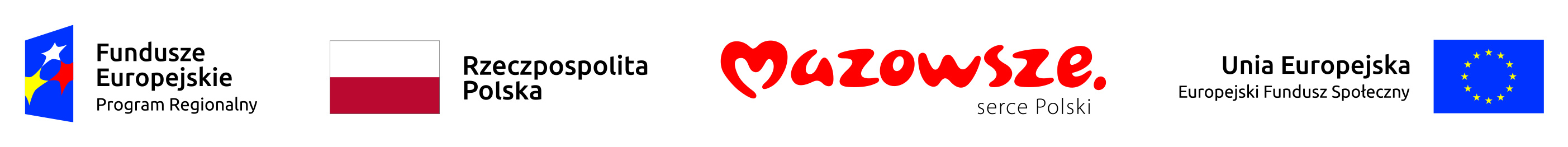 Zał.nr 5 do Ogłoszenia………………………………………………………………../nazwa i adres Wykonawcy/WYKAZ USŁUG –w zakresie kryterium oceny ofert „ Doświadczenie Wykonawcy”Nawiązując do ogłoszenia o zamówieniu na usługi szkoleniowe – usługi aktywnej integracji 
o charakterze zawodowym uczestników projektu   „Wsparcie w lepszym starcie”, realizowanego przez Powiatowe Centrum Pomocy Rodzinie w Zwoleniu współfinansowanego ze środków Unii Europejskiej z Europejskiego Funduszu Społecznego w ramach Regionalnego Programu Operacyjnego Województwa Mazowieckiego na lata 2014 -2020, Oś Priorytetowa IX Wspieranie włączenia społecznego i walka z  ubóstwem, Działanie 9.1 Aktywizacja społeczno-zawodowa osób wykluczonych i przeciwdziałanie wykluczeniu społecznemu, niniejszym przekazuję wykaz usług wraz z podaniem ich wartości, przedmiotu, ilości osób, dat wykonania i podmiotów, na rzecz których usługi zostały wykonane, wraz z załączeniem dowodów określających czy te usługi zostały wykonane lub są wykonywane należycie.Nazwa i adres Wykonawcy …………………………………………………………………………………………………………………..Doświadczenie w zakresie wykonanych lub wykonywanych usług:............................. dnia....................................                                               ……………………………………………………………….
(pieczątka i podpis Wykonawcy)     Nr usługiPrzedmiot usługiIlość osóbWartość usługi w PLNTermin wykonania usługi od.. do…Odbiorca usługi